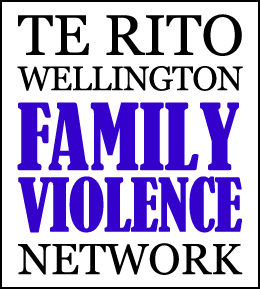 TERMS OF REFERENCEThe Te Rito Wellington Family Violence Network represents an integrated, community approach to preventing violence in families/whanau living in Wellington.  It comprises a collective group of non government and government agencies in Wellington dedicated and committed to working together to create a healthy and safe community.Our vision for the Network is:Absolutely, Positively, Violence Free WellingtonLeaving a violence free heritage for WellingtonWe are committed to the following values:Zero tolerance of family violenceThe principles of the Treaty of Waitangi/Te Tiriti O WaitangiAn honest and open relationship, working together in a non judgmental and professional mannerRespecting cultural identity and diversityCreating change through actionOur purpose:The Te Rito Wellington Family Violence Network will work to reduce the impact of all forms of family violence through:Raising awareness of family violence in the communityThe provision of family violence training for organisations and the wider communitySharing information between member agenciesPromoting collaboration between government and non government organisationsStructureThe Te Rito Wellington Family Violence Network The Network meets monthly and comprises a collaborative group of government and non-government agencies.  The purpose is to provide a forum for:Increasing partnership, communication and coordination among Wellington service providersSharing information and resourcesGaining skills and learning from training opportunitiesEstablishing a coordinated response to family violenceFacilitating mutual encouragement and supportCreating an avenue for members to initiate and participate in Network projects and activitiesMembership in the NetworkMembership is open to any non government or government agency working with family violence, that has a mission that is consistent with the Network MOUMembership agencies must sign and support the Network MOUAgencies interested in membership should contact the Network CoordinatorThe Coordinator will then notify the Strategic Group which will confirm the agency’s mission is consistent with the MOU.  If confirmed, the Coordinator will then invite the agency to sign the MOUAgency representatives must attend Network meetings regularly and participate in Network activities as appropriateIf the membership of an agency should be reconsidered or terminated, that decision will be made by the majority vote of the Strategic GroupTo participate in strategic planning or decision making, members must have a signed MOU on file with the Coordinator1.3 	Network meetingsMeetings are monthlyThe Coordinator organises the meetings and sends out the minutes and agendasThe Network will appoint a facilitator from the Network to chair the meetings.  The facilitator is responsible for checking in with the Coordinator before meetings The Te Rito Wellington Family Violence Network Strategic Group2.1 The Strategic Group provides strategic governance for the Network.  They are     responsible for:Developing and reviewing the strategic planEstablishing priorities and identifying activities and goalsSupporting the lead agency through employee and finance subcommitteesSupporting the leadership of the Network Coordinator with the provision of clear expectations, boundaries and role definition                      2.2 ChairpersonsThere will be two chairs as decided by the Strategic Group	2.3	 Strategic  Group meetingsThe Strategic Group will meet monthly for a minimum of ten meetings per yearThe agenda will be emailed the week before the Strategic Group meeting.  Members may submit items for the agenda to the Coordinator prior to this date or at the beginning of the meetingAll meetings will have minutes.  Minutes will be sent out no more than two weeks following the meeting A quorum of members will be 3 and decision making will be by consensusThe Coordinator organizes the meeting and the chairs facilitate itThe members of the Strategic Group are required to give notice if they are unable to attend meetings.  If members are absent for 3 consecutive meetings and have not given notice then membership may be automatically withdrawn 2.4  MembershipStrategic Group members are senior members of their agency.  Their agency must be a representative of a community or government agency working within Wellington who has signed the Te Rito Wellington Family Violence Network MOUNew members must self-nominate or be suggested by the Strategic Group.  Requests for membership are to be directed to the Network Coordinator.  The Strategic Group will confirm the appointment of new membersMembership consists of a minimum of 5 and a maximum of 8 peopleAll members of the Strategic Group acknowledge that in becoming members they agree to:Prepare for meetings by reading minutes and reportsAttend Strategic Group meetings regularly and participate in Network activities as appropriateEnsure a representative from their agency attends Network meetings regularlyMembership may be automatically withdrawn by the Strategic Group in the event that a member fails, without reasonable excuse, to attend three consecutive meetingsIn the event that there is some reason for the membership of an agency or individual to be reconsidered or terminated that decision will be made by majority vote of the Strategic Group                    2.5 Conflict of interestWhere a conflict of interest exists the member shall state it verbally and withdraw from discussionThe  Lead Agent is a member of the Strategic Group and is responsible for:Supporting the implementation of the strategic planEmploying the Coordinator and providing support, guidance and performance management for the Coordinator with support from the Strategic Group Ensuring the contractual responsibilities of the Te Rito Wellington Family Violence Network contract are metProviding financial reports to each meetingTe Rito Wellington Family Violence Network Coordinator is responsible for implementing projects, building relationships and coordinating the network.  Specific tasks and responsibilities are outlined in the Job Description which has been approved by the Strategic GroupStrategic Group members:Organisation/agencyName and titleSignature & date